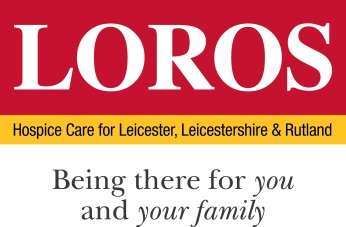 SELECTION CRITERIAPOST:		Lottery Co-ordinator 	 DEPARTMENT:	LotteriesEssential CriteriaDesirable CriteriaHow & WhenEducation / QualificationGCSE Grades 4-9 in English and Maths or equivalent.Finance qualifications Application FormAssessment CentreCertificatesSkills / AbilitiesNumerateExcellent knowledge of MS Excel and accounting/CRM software/systemsProficient in Microsoft Word and OutlookExcellent written and oral communication skillsAccurate Detail-orientedIT skillsAppropriate telephone mannerGood organisational skills Ability to work independently and in a teamOther Microsoft Office packagesStrong analytical skillsApplication FormAssessment CentreReferencesExperiencePrevious office experiencePrevious finance and admin experienceAssessment CentreReferencesKnowledgeInternet/Email literate Software packages:ExcelWordFinancial balancing Knowledge of LOROSDirect debits and standing order Assessment CentreReferencesMotivation and personal attributesAble to contribute to LOROS Values & BehavioursFlexibleWillingness to learn and develop new skillAccuracyPositive approach to workTeam playerReliablePolite and confident mannerAble to rise to a challenge and work in a busy environmentAssessment CentreReferences